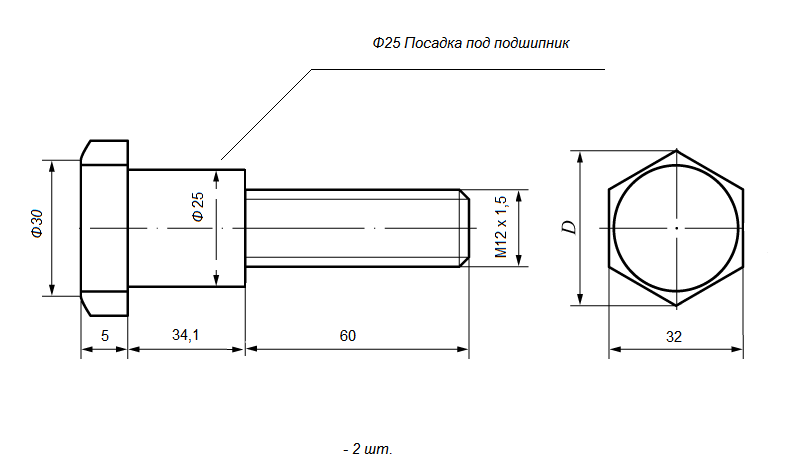 Ф25 - посадочный размер под подшипникМатериал:  сталь 45                                   